ЭКСПЕРТЫ
БОДРОВА Ольга Артуровна – к.э.н., консультант по управлению персоналом и организационному развитию, карьерный коуч, бизнес-тренер, руководитель программ HR MBA, преподаватель в бизнес-школах МИРБИС, МГИМО и другихЕМЦОВА Оксана Анатольевна – к.э.н., эксперт-преподаватель Института государственных закупок им. А.Б. Соловьева при Минэкономразвития России, преподаватель Высшей школы экономики, консультант Федеральных целевых программЛОСЕНКОВ Дмитрий Сергеевич – начальник отдела разработки концепции, стратегий и программ экспертно-аналитического управления ФАУ «РОСДОРНИИ». Ранее Заместитель начальника отдела сводного финансового планирования и финансирования Минюста РоссииПАНКРАТЬЕВ Вячеслав Вячеславович – полковник юстиции. Начальник юридического отдела ФСО России (2004-2013 гг.). Эксперт по корпоративной безопасности и управлению рисками РОМАСЁВА Оксана Владимировна – заместитель начальника отдела бюджетной методологии Департамента доходов Минфина России САВРАНСКАЯ Ольга Леонидовна – Советник Управления конституционных основ публичного права Конституционного Суда Российской Федерации, член Совета по развитию местного самоуправления при председателе Совета Федерации РФЧИКУНОВ Всеволод Владимирович – эксперт в областях бюджетного и управленческого учета, финансового контроля с опытом работы более 15 лет, преподаватель РАНХиГС ШАМЬЮНОВ Марат Маратович – Заместитель директора Департамента правового регулирования бюджетных отношений Министерства финансов Российской ФедерацииПО ИТОГАМ ОБУЧЕНИЯ ВЫДАЕТСЯ УДОСТОВЕРЕНИЕ О ПОВЫШЕНИИ КВАЛИФИКАЦИИ УСТАНОВЛЕННОГО ОБРАЗЦАДанное удостоверение является защищённой от подделок полиграфической продукцией уровня «Б»УСЛОВИЯ УЧАСТИЯДля участия в повышении квалификации необходимо: 1) зарегистрироваться по телефонам +7 (495) 799-71-80 или электронной почте info@seminar-inform.ru; 2) получить счет на оплату регистрационного взноса; 3) оплатить счет и передать копию платежного поручения на электронный адрес: info@seminar-inform.ru.Регистрационный взнос за участие одного слушателя – 42 000 рублей (НДС не облагается). При полной оплате участия до 20 июля 2021 года действует специальная цена – 33 600 рублей (НДС не облагается). В назначении платежа обязательно указать номер счета, название курса и ФИО участника (ов). Оплата регистрационного взноса обеспечивает: участие в заочном курсе повышения квалификации, комплект учебно-методического материала. Начало курса: 16 августа 2021 г. в 10:00. Продолжительность курса – 1,5 месяца. В случае если указанные даты повышения квалификации Вам не подходят, Институт предоставляет возможность начать обучение в удобные для Вас даты.Участникам курса выдается именное Удостоверение о повышении квалификации и комплект финансовых документов: договор, счет-фактура, акт выполненных работ, копия лицензии на образовательную деятельность. Организаторы оставляют за собой право вносить в заявленную программу незначительные изменения.Банковские реквизиты института:АНО ДПО «Институт экономики, управления и социальных отношений», ИНН 7718164921, КПП 771801001, р/с 40703810838290101628 в ПАО Сбербанк, к/с 30101810400000000225, БИК 044525225СПРАВКИ И ОБЯЗАТЕЛЬНАЯ ПРЕДВАРИТЕЛЬНАЯ РЕГИСТРАЦИЯ СЛУШАТЕЛЕЙ ПО ТЕЛЕФОНУ: 8-965-186-89-61Ваш менеджер: Цыбанева Марина Павловна, mts.zdrav-seminar@mail.ru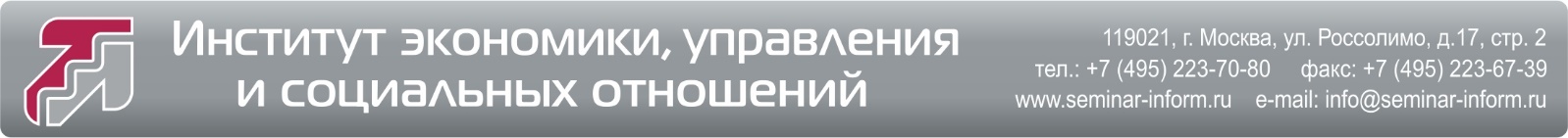 Заочный долгосрочный курс повышения квалификации Заочный долгосрочный курс повышения квалификации Заочный долгосрочный курс повышения квалификации Заочный долгосрочный курс повышения квалификации Заочный долгосрочный курс повышения квалификации Заочный долгосрочный курс повышения квалификации Заочный долгосрочный курс повышения квалификации «НОВЫЕ ТРЕБОВАНИЯ К ОРГАНИЗАЦИИ РАБОТЫ И УПРАВЛЕНИЮ БЮДЖЕТНОГО УЧРЕЖДЕНИЯ В 2021-2022 ГОДАХ: АЛГОРИТМЫ И МЕТОДЫ ОПТИМИЗАЦИИ»«НОВЫЕ ТРЕБОВАНИЯ К ОРГАНИЗАЦИИ РАБОТЫ И УПРАВЛЕНИЮ БЮДЖЕТНОГО УЧРЕЖДЕНИЯ В 2021-2022 ГОДАХ: АЛГОРИТМЫ И МЕТОДЫ ОПТИМИЗАЦИИ»«НОВЫЕ ТРЕБОВАНИЯ К ОРГАНИЗАЦИИ РАБОТЫ И УПРАВЛЕНИЮ БЮДЖЕТНОГО УЧРЕЖДЕНИЯ В 2021-2022 ГОДАХ: АЛГОРИТМЫ И МЕТОДЫ ОПТИМИЗАЦИИ»«НОВЫЕ ТРЕБОВАНИЯ К ОРГАНИЗАЦИИ РАБОТЫ И УПРАВЛЕНИЮ БЮДЖЕТНОГО УЧРЕЖДЕНИЯ В 2021-2022 ГОДАХ: АЛГОРИТМЫ И МЕТОДЫ ОПТИМИЗАЦИИ»«НОВЫЕ ТРЕБОВАНИЯ К ОРГАНИЗАЦИИ РАБОТЫ И УПРАВЛЕНИЮ БЮДЖЕТНОГО УЧРЕЖДЕНИЯ В 2021-2022 ГОДАХ: АЛГОРИТМЫ И МЕТОДЫ ОПТИМИЗАЦИИ»«НОВЫЕ ТРЕБОВАНИЯ К ОРГАНИЗАЦИИ РАБОТЫ И УПРАВЛЕНИЮ БЮДЖЕТНОГО УЧРЕЖДЕНИЯ В 2021-2022 ГОДАХ: АЛГОРИТМЫ И МЕТОДЫ ОПТИМИЗАЦИИ»«НОВЫЕ ТРЕБОВАНИЯ К ОРГАНИЗАЦИИ РАБОТЫ И УПРАВЛЕНИЮ БЮДЖЕТНОГО УЧРЕЖДЕНИЯ В 2021-2022 ГОДАХ: АЛГОРИТМЫ И МЕТОДЫ ОПТИМИЗАЦИИ»16 августа 2021 года - 25 сентября 2021 года16 августа 2021 года - 25 сентября 2021 года16 августа 2021 года - 25 сентября 2021 года16 августа 2021 года - 25 сентября 2021 года16 августа 2021 года - 25 сентября 2021 года16 августа 2021 года - 25 сентября 2021 года16 августа 2021 года - 25 сентября 2021 года72 часа, Удостоверение о повышении квалификации72 часа, Удостоверение о повышении квалификации72 часа, Удостоверение о повышении квалификации72 часа, Удостоверение о повышении квалификации72 часа, Удостоверение о повышении квалификации72 часа, Удостоверение о повышении квалификации72 часа, Удостоверение о повышении квалификацииМодуль 1 Изменения в правовом регулировании деятельности учреждений в 2021 году. Правовой статус руководителя учреждения       Модуль 1 Изменения в правовом регулировании деятельности учреждений в 2021 году. Правовой статус руководителя учреждения       Модуль 1 Изменения в правовом регулировании деятельности учреждений в 2021 году. Правовой статус руководителя учреждения       Модуль 1 Изменения в правовом регулировании деятельности учреждений в 2021 году. Правовой статус руководителя учреждения       Модуль 1 Изменения в правовом регулировании деятельности учреждений в 2021 году. Правовой статус руководителя учреждения       Модуль 1 Изменения в правовом регулировании деятельности учреждений в 2021 году. Правовой статус руководителя учреждения       Модуль 1 Изменения в правовом регулировании деятельности учреждений в 2021 году. Правовой статус руководителя учреждения       1.1. Изменения в Бюджетном кодексе Российской Федерации (ФЗ №145-ФЗ от 31.07.1998 в ред. от 11.06.2021).1.2. Изменения в Гражданском кодексе Российской Федерации (ФЗ №51-ФЗ от 30.11.1994 в ред. от 11.06.2021).1.3. Концепция повышения эффективности бюджетных расходов на 2019-2024 гг. (Распоряжение Правительства РФ от 31.01.2019 №117-р).1.4. Нормативно-правовое обеспечение деятельности бюджетных учреждений.1.5. Изменения в регулировании гражданско-правовых и трудовых отношений бюджетных учреждений. Полномочия и гражданско-правовая ответственность учредителя.1.6. Дополнительная субсидиарная ответственность руководителей учреждений. Распоряжение Правительства РФ от 23.05.2020 №1390-р «Об использовании средств субсидии учреждениями пострадавших отраслей экономики».1.7. Правовые аспекты эффективного руководства.1.8. Взаимодействие с учредителем учреждения. Закрепление полномочий учредителя за органами публичной власти. Реформы публичного управления. Показатели качеств власти.1.1. Изменения в Бюджетном кодексе Российской Федерации (ФЗ №145-ФЗ от 31.07.1998 в ред. от 11.06.2021).1.2. Изменения в Гражданском кодексе Российской Федерации (ФЗ №51-ФЗ от 30.11.1994 в ред. от 11.06.2021).1.3. Концепция повышения эффективности бюджетных расходов на 2019-2024 гг. (Распоряжение Правительства РФ от 31.01.2019 №117-р).1.4. Нормативно-правовое обеспечение деятельности бюджетных учреждений.1.5. Изменения в регулировании гражданско-правовых и трудовых отношений бюджетных учреждений. Полномочия и гражданско-правовая ответственность учредителя.1.6. Дополнительная субсидиарная ответственность руководителей учреждений. Распоряжение Правительства РФ от 23.05.2020 №1390-р «Об использовании средств субсидии учреждениями пострадавших отраслей экономики».1.7. Правовые аспекты эффективного руководства.1.8. Взаимодействие с учредителем учреждения. Закрепление полномочий учредителя за органами публичной власти. Реформы публичного управления. Показатели качеств власти.1.1. Изменения в Бюджетном кодексе Российской Федерации (ФЗ №145-ФЗ от 31.07.1998 в ред. от 11.06.2021).1.2. Изменения в Гражданском кодексе Российской Федерации (ФЗ №51-ФЗ от 30.11.1994 в ред. от 11.06.2021).1.3. Концепция повышения эффективности бюджетных расходов на 2019-2024 гг. (Распоряжение Правительства РФ от 31.01.2019 №117-р).1.4. Нормативно-правовое обеспечение деятельности бюджетных учреждений.1.5. Изменения в регулировании гражданско-правовых и трудовых отношений бюджетных учреждений. Полномочия и гражданско-правовая ответственность учредителя.1.6. Дополнительная субсидиарная ответственность руководителей учреждений. Распоряжение Правительства РФ от 23.05.2020 №1390-р «Об использовании средств субсидии учреждениями пострадавших отраслей экономики».1.7. Правовые аспекты эффективного руководства.1.8. Взаимодействие с учредителем учреждения. Закрепление полномочий учредителя за органами публичной власти. Реформы публичного управления. Показатели качеств власти.1.1. Изменения в Бюджетном кодексе Российской Федерации (ФЗ №145-ФЗ от 31.07.1998 в ред. от 11.06.2021).1.2. Изменения в Гражданском кодексе Российской Федерации (ФЗ №51-ФЗ от 30.11.1994 в ред. от 11.06.2021).1.3. Концепция повышения эффективности бюджетных расходов на 2019-2024 гг. (Распоряжение Правительства РФ от 31.01.2019 №117-р).1.4. Нормативно-правовое обеспечение деятельности бюджетных учреждений.1.5. Изменения в регулировании гражданско-правовых и трудовых отношений бюджетных учреждений. Полномочия и гражданско-правовая ответственность учредителя.1.6. Дополнительная субсидиарная ответственность руководителей учреждений. Распоряжение Правительства РФ от 23.05.2020 №1390-р «Об использовании средств субсидии учреждениями пострадавших отраслей экономики».1.7. Правовые аспекты эффективного руководства.1.8. Взаимодействие с учредителем учреждения. Закрепление полномочий учредителя за органами публичной власти. Реформы публичного управления. Показатели качеств власти.1.1. Изменения в Бюджетном кодексе Российской Федерации (ФЗ №145-ФЗ от 31.07.1998 в ред. от 11.06.2021).1.2. Изменения в Гражданском кодексе Российской Федерации (ФЗ №51-ФЗ от 30.11.1994 в ред. от 11.06.2021).1.3. Концепция повышения эффективности бюджетных расходов на 2019-2024 гг. (Распоряжение Правительства РФ от 31.01.2019 №117-р).1.4. Нормативно-правовое обеспечение деятельности бюджетных учреждений.1.5. Изменения в регулировании гражданско-правовых и трудовых отношений бюджетных учреждений. Полномочия и гражданско-правовая ответственность учредителя.1.6. Дополнительная субсидиарная ответственность руководителей учреждений. Распоряжение Правительства РФ от 23.05.2020 №1390-р «Об использовании средств субсидии учреждениями пострадавших отраслей экономики».1.7. Правовые аспекты эффективного руководства.1.8. Взаимодействие с учредителем учреждения. Закрепление полномочий учредителя за органами публичной власти. Реформы публичного управления. Показатели качеств власти.1.1. Изменения в Бюджетном кодексе Российской Федерации (ФЗ №145-ФЗ от 31.07.1998 в ред. от 11.06.2021).1.2. Изменения в Гражданском кодексе Российской Федерации (ФЗ №51-ФЗ от 30.11.1994 в ред. от 11.06.2021).1.3. Концепция повышения эффективности бюджетных расходов на 2019-2024 гг. (Распоряжение Правительства РФ от 31.01.2019 №117-р).1.4. Нормативно-правовое обеспечение деятельности бюджетных учреждений.1.5. Изменения в регулировании гражданско-правовых и трудовых отношений бюджетных учреждений. Полномочия и гражданско-правовая ответственность учредителя.1.6. Дополнительная субсидиарная ответственность руководителей учреждений. Распоряжение Правительства РФ от 23.05.2020 №1390-р «Об использовании средств субсидии учреждениями пострадавших отраслей экономики».1.7. Правовые аспекты эффективного руководства.1.8. Взаимодействие с учредителем учреждения. Закрепление полномочий учредителя за органами публичной власти. Реформы публичного управления. Показатели качеств власти.1.1. Изменения в Бюджетном кодексе Российской Федерации (ФЗ №145-ФЗ от 31.07.1998 в ред. от 11.06.2021).1.2. Изменения в Гражданском кодексе Российской Федерации (ФЗ №51-ФЗ от 30.11.1994 в ред. от 11.06.2021).1.3. Концепция повышения эффективности бюджетных расходов на 2019-2024 гг. (Распоряжение Правительства РФ от 31.01.2019 №117-р).1.4. Нормативно-правовое обеспечение деятельности бюджетных учреждений.1.5. Изменения в регулировании гражданско-правовых и трудовых отношений бюджетных учреждений. Полномочия и гражданско-правовая ответственность учредителя.1.6. Дополнительная субсидиарная ответственность руководителей учреждений. Распоряжение Правительства РФ от 23.05.2020 №1390-р «Об использовании средств субсидии учреждениями пострадавших отраслей экономики».1.7. Правовые аспекты эффективного руководства.1.8. Взаимодействие с учредителем учреждения. Закрепление полномочий учредителя за органами публичной власти. Реформы публичного управления. Показатели качеств власти.Модуль 2 Новое в регулировании финансового обеспечения и организация финансово-хозяйственной деятельности учреждений Модуль 2 Новое в регулировании финансового обеспечения и организация финансово-хозяйственной деятельности учреждений Модуль 2 Новое в регулировании финансового обеспечения и организация финансово-хозяйственной деятельности учреждений Модуль 2 Новое в регулировании финансового обеспечения и организация финансово-хозяйственной деятельности учреждений Модуль 2 Новое в регулировании финансового обеспечения и организация финансово-хозяйственной деятельности учреждений Модуль 2 Новое в регулировании финансового обеспечения и организация финансово-хозяйственной деятельности учреждений Модуль 2 Новое в регулировании финансового обеспечения и организация финансово-хозяйственной деятельности учреждений 2.1. Правовое регулирование и требования законодательства, обязательные к применению при ведении финансово-хозяйственной деятельности учреждения. Планирование ФХД бюджетного, казенного учреждения (Приказ Минфина от 31.08.2018 №186н. в ред. от 02.04.2021).2.2. Обновленные требования к порядку составления и утверждения плана финансов-хозяйственной деятельности учреждения в 2022 году. 2.3. Разграничение полномочий учредителя и руководителя учреждения при составлении, утверждении и внесении изменений в ПФХД.2.4. Формирование обоснований (расчетов) плановых показателей по поступлениям и выплатам.2.5. Особенности предоставление межбюджетных трансфертов.2.6. Порядок предоставления грантов из бюджета и субсидий.2.7. Предоставление бюджетных кредитов органами Федерального казначейства.2.8. Повышение ответственности учреждений за нецелевое и неэффективное использование средств. Ответственность руководителя и примеры арбитражной практики.2.9. Управленческий учет. Расходные обязательства как основа использования бюджетных средств.  2.10. Контроль учредителя за исполнением плана ФХД и качеством оказания государственных (муниципальных) услуг.2.11. Инвентаризация и отчетность по используемому имуществу и имуществу, переданному в оперативное управление учреждению.2.1. Правовое регулирование и требования законодательства, обязательные к применению при ведении финансово-хозяйственной деятельности учреждения. Планирование ФХД бюджетного, казенного учреждения (Приказ Минфина от 31.08.2018 №186н. в ред. от 02.04.2021).2.2. Обновленные требования к порядку составления и утверждения плана финансов-хозяйственной деятельности учреждения в 2022 году. 2.3. Разграничение полномочий учредителя и руководителя учреждения при составлении, утверждении и внесении изменений в ПФХД.2.4. Формирование обоснований (расчетов) плановых показателей по поступлениям и выплатам.2.5. Особенности предоставление межбюджетных трансфертов.2.6. Порядок предоставления грантов из бюджета и субсидий.2.7. Предоставление бюджетных кредитов органами Федерального казначейства.2.8. Повышение ответственности учреждений за нецелевое и неэффективное использование средств. Ответственность руководителя и примеры арбитражной практики.2.9. Управленческий учет. Расходные обязательства как основа использования бюджетных средств.  2.10. Контроль учредителя за исполнением плана ФХД и качеством оказания государственных (муниципальных) услуг.2.11. Инвентаризация и отчетность по используемому имуществу и имуществу, переданному в оперативное управление учреждению.2.1. Правовое регулирование и требования законодательства, обязательные к применению при ведении финансово-хозяйственной деятельности учреждения. Планирование ФХД бюджетного, казенного учреждения (Приказ Минфина от 31.08.2018 №186н. в ред. от 02.04.2021).2.2. Обновленные требования к порядку составления и утверждения плана финансов-хозяйственной деятельности учреждения в 2022 году. 2.3. Разграничение полномочий учредителя и руководителя учреждения при составлении, утверждении и внесении изменений в ПФХД.2.4. Формирование обоснований (расчетов) плановых показателей по поступлениям и выплатам.2.5. Особенности предоставление межбюджетных трансфертов.2.6. Порядок предоставления грантов из бюджета и субсидий.2.7. Предоставление бюджетных кредитов органами Федерального казначейства.2.8. Повышение ответственности учреждений за нецелевое и неэффективное использование средств. Ответственность руководителя и примеры арбитражной практики.2.9. Управленческий учет. Расходные обязательства как основа использования бюджетных средств.  2.10. Контроль учредителя за исполнением плана ФХД и качеством оказания государственных (муниципальных) услуг.2.11. Инвентаризация и отчетность по используемому имуществу и имуществу, переданному в оперативное управление учреждению.2.1. Правовое регулирование и требования законодательства, обязательные к применению при ведении финансово-хозяйственной деятельности учреждения. Планирование ФХД бюджетного, казенного учреждения (Приказ Минфина от 31.08.2018 №186н. в ред. от 02.04.2021).2.2. Обновленные требования к порядку составления и утверждения плана финансов-хозяйственной деятельности учреждения в 2022 году. 2.3. Разграничение полномочий учредителя и руководителя учреждения при составлении, утверждении и внесении изменений в ПФХД.2.4. Формирование обоснований (расчетов) плановых показателей по поступлениям и выплатам.2.5. Особенности предоставление межбюджетных трансфертов.2.6. Порядок предоставления грантов из бюджета и субсидий.2.7. Предоставление бюджетных кредитов органами Федерального казначейства.2.8. Повышение ответственности учреждений за нецелевое и неэффективное использование средств. Ответственность руководителя и примеры арбитражной практики.2.9. Управленческий учет. Расходные обязательства как основа использования бюджетных средств.  2.10. Контроль учредителя за исполнением плана ФХД и качеством оказания государственных (муниципальных) услуг.2.11. Инвентаризация и отчетность по используемому имуществу и имуществу, переданному в оперативное управление учреждению.2.1. Правовое регулирование и требования законодательства, обязательные к применению при ведении финансово-хозяйственной деятельности учреждения. Планирование ФХД бюджетного, казенного учреждения (Приказ Минфина от 31.08.2018 №186н. в ред. от 02.04.2021).2.2. Обновленные требования к порядку составления и утверждения плана финансов-хозяйственной деятельности учреждения в 2022 году. 2.3. Разграничение полномочий учредителя и руководителя учреждения при составлении, утверждении и внесении изменений в ПФХД.2.4. Формирование обоснований (расчетов) плановых показателей по поступлениям и выплатам.2.5. Особенности предоставление межбюджетных трансфертов.2.6. Порядок предоставления грантов из бюджета и субсидий.2.7. Предоставление бюджетных кредитов органами Федерального казначейства.2.8. Повышение ответственности учреждений за нецелевое и неэффективное использование средств. Ответственность руководителя и примеры арбитражной практики.2.9. Управленческий учет. Расходные обязательства как основа использования бюджетных средств.  2.10. Контроль учредителя за исполнением плана ФХД и качеством оказания государственных (муниципальных) услуг.2.11. Инвентаризация и отчетность по используемому имуществу и имуществу, переданному в оперативное управление учреждению.2.1. Правовое регулирование и требования законодательства, обязательные к применению при ведении финансово-хозяйственной деятельности учреждения. Планирование ФХД бюджетного, казенного учреждения (Приказ Минфина от 31.08.2018 №186н. в ред. от 02.04.2021).2.2. Обновленные требования к порядку составления и утверждения плана финансов-хозяйственной деятельности учреждения в 2022 году. 2.3. Разграничение полномочий учредителя и руководителя учреждения при составлении, утверждении и внесении изменений в ПФХД.2.4. Формирование обоснований (расчетов) плановых показателей по поступлениям и выплатам.2.5. Особенности предоставление межбюджетных трансфертов.2.6. Порядок предоставления грантов из бюджета и субсидий.2.7. Предоставление бюджетных кредитов органами Федерального казначейства.2.8. Повышение ответственности учреждений за нецелевое и неэффективное использование средств. Ответственность руководителя и примеры арбитражной практики.2.9. Управленческий учет. Расходные обязательства как основа использования бюджетных средств.  2.10. Контроль учредителя за исполнением плана ФХД и качеством оказания государственных (муниципальных) услуг.2.11. Инвентаризация и отчетность по используемому имуществу и имуществу, переданному в оперативное управление учреждению.2.1. Правовое регулирование и требования законодательства, обязательные к применению при ведении финансово-хозяйственной деятельности учреждения. Планирование ФХД бюджетного, казенного учреждения (Приказ Минфина от 31.08.2018 №186н. в ред. от 02.04.2021).2.2. Обновленные требования к порядку составления и утверждения плана финансов-хозяйственной деятельности учреждения в 2022 году. 2.3. Разграничение полномочий учредителя и руководителя учреждения при составлении, утверждении и внесении изменений в ПФХД.2.4. Формирование обоснований (расчетов) плановых показателей по поступлениям и выплатам.2.5. Особенности предоставление межбюджетных трансфертов.2.6. Порядок предоставления грантов из бюджета и субсидий.2.7. Предоставление бюджетных кредитов органами Федерального казначейства.2.8. Повышение ответственности учреждений за нецелевое и неэффективное использование средств. Ответственность руководителя и примеры арбитражной практики.2.9. Управленческий учет. Расходные обязательства как основа использования бюджетных средств.  2.10. Контроль учредителя за исполнением плана ФХД и качеством оказания государственных (муниципальных) услуг.2.11. Инвентаризация и отчетность по используемому имуществу и имуществу, переданному в оперативное управление учреждению.Модуль 3 Государственные и муниципальные услуги и виды деятельности бюджетных учреждений. Платные услуги. Источники дополнительного финансированияМодуль 3 Государственные и муниципальные услуги и виды деятельности бюджетных учреждений. Платные услуги. Источники дополнительного финансированияМодуль 3 Государственные и муниципальные услуги и виды деятельности бюджетных учреждений. Платные услуги. Источники дополнительного финансированияМодуль 3 Государственные и муниципальные услуги и виды деятельности бюджетных учреждений. Платные услуги. Источники дополнительного финансированияМодуль 3 Государственные и муниципальные услуги и виды деятельности бюджетных учреждений. Платные услуги. Источники дополнительного финансированияМодуль 3 Государственные и муниципальные услуги и виды деятельности бюджетных учреждений. Платные услуги. Источники дополнительного финансированияМодуль 3 Государственные и муниципальные услуги и виды деятельности бюджетных учреждений. Платные услуги. Источники дополнительного финансирования3.1. Основные принципы предоставления услуг, осуществления видов деятельности.3.2. Реестры (перечни) государственных и муниципальных услуг как основа для формирования государственных и муниципальных заданий.3.3. Практика формирования перечня услуг (в том числе платных), оказываемых учреждениями.3.4. Правовое регулирование предоставления платных услуг в бюджетном, автономном и казенном учреждении.3.5. Новации законодательства в порядке заключения договоров. Сделки с третьими лицами.3.6. Документальное оформление процесса оказания платных услуг.3.7. Платные услуги «сверх задания».3.8. Порядок определения платы на оказание платных услуг бюджетными учреждениями, включение в государственное задание.3.9. Поступление и распределение средств, полученных в результате оказания платных услуг.3.10. Государственное-частное партнерство.3.11. Арендные отношения в учреждениях.3.12. Правовые условия привлечения инвестиций.3.13. Софинансирование, кредиты и договоры лизинга.3.14. Налогообложение и финансовое планирование. Страхование рисков.3.1. Основные принципы предоставления услуг, осуществления видов деятельности.3.2. Реестры (перечни) государственных и муниципальных услуг как основа для формирования государственных и муниципальных заданий.3.3. Практика формирования перечня услуг (в том числе платных), оказываемых учреждениями.3.4. Правовое регулирование предоставления платных услуг в бюджетном, автономном и казенном учреждении.3.5. Новации законодательства в порядке заключения договоров. Сделки с третьими лицами.3.6. Документальное оформление процесса оказания платных услуг.3.7. Платные услуги «сверх задания».3.8. Порядок определения платы на оказание платных услуг бюджетными учреждениями, включение в государственное задание.3.9. Поступление и распределение средств, полученных в результате оказания платных услуг.3.10. Государственное-частное партнерство.3.11. Арендные отношения в учреждениях.3.12. Правовые условия привлечения инвестиций.3.13. Софинансирование, кредиты и договоры лизинга.3.14. Налогообложение и финансовое планирование. Страхование рисков.3.1. Основные принципы предоставления услуг, осуществления видов деятельности.3.2. Реестры (перечни) государственных и муниципальных услуг как основа для формирования государственных и муниципальных заданий.3.3. Практика формирования перечня услуг (в том числе платных), оказываемых учреждениями.3.4. Правовое регулирование предоставления платных услуг в бюджетном, автономном и казенном учреждении.3.5. Новации законодательства в порядке заключения договоров. Сделки с третьими лицами.3.6. Документальное оформление процесса оказания платных услуг.3.7. Платные услуги «сверх задания».3.8. Порядок определения платы на оказание платных услуг бюджетными учреждениями, включение в государственное задание.3.9. Поступление и распределение средств, полученных в результате оказания платных услуг.3.10. Государственное-частное партнерство.3.11. Арендные отношения в учреждениях.3.12. Правовые условия привлечения инвестиций.3.13. Софинансирование, кредиты и договоры лизинга.3.14. Налогообложение и финансовое планирование. Страхование рисков.3.1. Основные принципы предоставления услуг, осуществления видов деятельности.3.2. Реестры (перечни) государственных и муниципальных услуг как основа для формирования государственных и муниципальных заданий.3.3. Практика формирования перечня услуг (в том числе платных), оказываемых учреждениями.3.4. Правовое регулирование предоставления платных услуг в бюджетном, автономном и казенном учреждении.3.5. Новации законодательства в порядке заключения договоров. Сделки с третьими лицами.3.6. Документальное оформление процесса оказания платных услуг.3.7. Платные услуги «сверх задания».3.8. Порядок определения платы на оказание платных услуг бюджетными учреждениями, включение в государственное задание.3.9. Поступление и распределение средств, полученных в результате оказания платных услуг.3.10. Государственное-частное партнерство.3.11. Арендные отношения в учреждениях.3.12. Правовые условия привлечения инвестиций.3.13. Софинансирование, кредиты и договоры лизинга.3.14. Налогообложение и финансовое планирование. Страхование рисков.3.1. Основные принципы предоставления услуг, осуществления видов деятельности.3.2. Реестры (перечни) государственных и муниципальных услуг как основа для формирования государственных и муниципальных заданий.3.3. Практика формирования перечня услуг (в том числе платных), оказываемых учреждениями.3.4. Правовое регулирование предоставления платных услуг в бюджетном, автономном и казенном учреждении.3.5. Новации законодательства в порядке заключения договоров. Сделки с третьими лицами.3.6. Документальное оформление процесса оказания платных услуг.3.7. Платные услуги «сверх задания».3.8. Порядок определения платы на оказание платных услуг бюджетными учреждениями, включение в государственное задание.3.9. Поступление и распределение средств, полученных в результате оказания платных услуг.3.10. Государственное-частное партнерство.3.11. Арендные отношения в учреждениях.3.12. Правовые условия привлечения инвестиций.3.13. Софинансирование, кредиты и договоры лизинга.3.14. Налогообложение и финансовое планирование. Страхование рисков.3.1. Основные принципы предоставления услуг, осуществления видов деятельности.3.2. Реестры (перечни) государственных и муниципальных услуг как основа для формирования государственных и муниципальных заданий.3.3. Практика формирования перечня услуг (в том числе платных), оказываемых учреждениями.3.4. Правовое регулирование предоставления платных услуг в бюджетном, автономном и казенном учреждении.3.5. Новации законодательства в порядке заключения договоров. Сделки с третьими лицами.3.6. Документальное оформление процесса оказания платных услуг.3.7. Платные услуги «сверх задания».3.8. Порядок определения платы на оказание платных услуг бюджетными учреждениями, включение в государственное задание.3.9. Поступление и распределение средств, полученных в результате оказания платных услуг.3.10. Государственное-частное партнерство.3.11. Арендные отношения в учреждениях.3.12. Правовые условия привлечения инвестиций.3.13. Софинансирование, кредиты и договоры лизинга.3.14. Налогообложение и финансовое планирование. Страхование рисков.3.1. Основные принципы предоставления услуг, осуществления видов деятельности.3.2. Реестры (перечни) государственных и муниципальных услуг как основа для формирования государственных и муниципальных заданий.3.3. Практика формирования перечня услуг (в том числе платных), оказываемых учреждениями.3.4. Правовое регулирование предоставления платных услуг в бюджетном, автономном и казенном учреждении.3.5. Новации законодательства в порядке заключения договоров. Сделки с третьими лицами.3.6. Документальное оформление процесса оказания платных услуг.3.7. Платные услуги «сверх задания».3.8. Порядок определения платы на оказание платных услуг бюджетными учреждениями, включение в государственное задание.3.9. Поступление и распределение средств, полученных в результате оказания платных услуг.3.10. Государственное-частное партнерство.3.11. Арендные отношения в учреждениях.3.12. Правовые условия привлечения инвестиций.3.13. Софинансирование, кредиты и договоры лизинга.3.14. Налогообложение и финансовое планирование. Страхование рисков.Модуль 4 Обновленные требования в организации закупочной деятельности в 2021 годуМодуль 4 Обновленные требования в организации закупочной деятельности в 2021 годуМодуль 4 Обновленные требования в организации закупочной деятельности в 2021 годуМодуль 4 Обновленные требования в организации закупочной деятельности в 2021 году4.1. Упрощение контрактной системы закупок и оптимизации порядка осуществления государственных закупок.4.2. Правовое регулирование и требования законодательства к осуществлению закупок в 2021 году (Положения ФЗ №44 с изм. и доп., вступ. в силу 30.04.2021; ФЗ №223 с изм. и доп., вступ. в силу 21.06.2021). Рекомендации по их реализации.4.3. Внутренние документы учреждения и Положения о закупках.4.4. Алгоритм планирования закупок. Формирование плана и плана–графика. Документальное сопровождение закупочных процедур4.5. Стадии закупочного цикла. Виды закупок в электронной форме, сроки и этапы.4.6. Понятия национального режима в закупках. 4.7. Порядок работы в ЕИС государственных закупок.4.8. Наиболее типичные ошибки и нарушения муниципальных заказчиков при проведении закупок и   реализации государственных и муниципальных контрактов.4.9. Минимизация коррупционных рисков при осуществлении закупочной деятельности.4.10. Ответственность руководителя учреждения за несоблюдение требований и норма законодательства.4.11. Методология и процедуры контроля закупочной деятельности в соответствии с новыми правилами от 01.07.2020 (ПП РФ от 01.10.2020 №1576)4.12. Контроль финансовых ограничений и правомерности осуществления закупок.4.1. Упрощение контрактной системы закупок и оптимизации порядка осуществления государственных закупок.4.2. Правовое регулирование и требования законодательства к осуществлению закупок в 2021 году (Положения ФЗ №44 с изм. и доп., вступ. в силу 30.04.2021; ФЗ №223 с изм. и доп., вступ. в силу 21.06.2021). Рекомендации по их реализации.4.3. Внутренние документы учреждения и Положения о закупках.4.4. Алгоритм планирования закупок. Формирование плана и плана–графика. Документальное сопровождение закупочных процедур4.5. Стадии закупочного цикла. Виды закупок в электронной форме, сроки и этапы.4.6. Понятия национального режима в закупках. 4.7. Порядок работы в ЕИС государственных закупок.4.8. Наиболее типичные ошибки и нарушения муниципальных заказчиков при проведении закупок и   реализации государственных и муниципальных контрактов.4.9. Минимизация коррупционных рисков при осуществлении закупочной деятельности.4.10. Ответственность руководителя учреждения за несоблюдение требований и норма законодательства.4.11. Методология и процедуры контроля закупочной деятельности в соответствии с новыми правилами от 01.07.2020 (ПП РФ от 01.10.2020 №1576)4.12. Контроль финансовых ограничений и правомерности осуществления закупок.4.1. Упрощение контрактной системы закупок и оптимизации порядка осуществления государственных закупок.4.2. Правовое регулирование и требования законодательства к осуществлению закупок в 2021 году (Положения ФЗ №44 с изм. и доп., вступ. в силу 30.04.2021; ФЗ №223 с изм. и доп., вступ. в силу 21.06.2021). Рекомендации по их реализации.4.3. Внутренние документы учреждения и Положения о закупках.4.4. Алгоритм планирования закупок. Формирование плана и плана–графика. Документальное сопровождение закупочных процедур4.5. Стадии закупочного цикла. Виды закупок в электронной форме, сроки и этапы.4.6. Понятия национального режима в закупках. 4.7. Порядок работы в ЕИС государственных закупок.4.8. Наиболее типичные ошибки и нарушения муниципальных заказчиков при проведении закупок и   реализации государственных и муниципальных контрактов.4.9. Минимизация коррупционных рисков при осуществлении закупочной деятельности.4.10. Ответственность руководителя учреждения за несоблюдение требований и норма законодательства.4.11. Методология и процедуры контроля закупочной деятельности в соответствии с новыми правилами от 01.07.2020 (ПП РФ от 01.10.2020 №1576)4.12. Контроль финансовых ограничений и правомерности осуществления закупок.4.1. Упрощение контрактной системы закупок и оптимизации порядка осуществления государственных закупок.4.2. Правовое регулирование и требования законодательства к осуществлению закупок в 2021 году (Положения ФЗ №44 с изм. и доп., вступ. в силу 30.04.2021; ФЗ №223 с изм. и доп., вступ. в силу 21.06.2021). Рекомендации по их реализации.4.3. Внутренние документы учреждения и Положения о закупках.4.4. Алгоритм планирования закупок. Формирование плана и плана–графика. Документальное сопровождение закупочных процедур4.5. Стадии закупочного цикла. Виды закупок в электронной форме, сроки и этапы.4.6. Понятия национального режима в закупках. 4.7. Порядок работы в ЕИС государственных закупок.4.8. Наиболее типичные ошибки и нарушения муниципальных заказчиков при проведении закупок и   реализации государственных и муниципальных контрактов.4.9. Минимизация коррупционных рисков при осуществлении закупочной деятельности.4.10. Ответственность руководителя учреждения за несоблюдение требований и норма законодательства.4.11. Методология и процедуры контроля закупочной деятельности в соответствии с новыми правилами от 01.07.2020 (ПП РФ от 01.10.2020 №1576)4.12. Контроль финансовых ограничений и правомерности осуществления закупок.4.1. Упрощение контрактной системы закупок и оптимизации порядка осуществления государственных закупок.4.2. Правовое регулирование и требования законодательства к осуществлению закупок в 2021 году (Положения ФЗ №44 с изм. и доп., вступ. в силу 30.04.2021; ФЗ №223 с изм. и доп., вступ. в силу 21.06.2021). Рекомендации по их реализации.4.3. Внутренние документы учреждения и Положения о закупках.4.4. Алгоритм планирования закупок. Формирование плана и плана–графика. Документальное сопровождение закупочных процедур4.5. Стадии закупочного цикла. Виды закупок в электронной форме, сроки и этапы.4.6. Понятия национального режима в закупках. 4.7. Порядок работы в ЕИС государственных закупок.4.8. Наиболее типичные ошибки и нарушения муниципальных заказчиков при проведении закупок и   реализации государственных и муниципальных контрактов.4.9. Минимизация коррупционных рисков при осуществлении закупочной деятельности.4.10. Ответственность руководителя учреждения за несоблюдение требований и норма законодательства.4.11. Методология и процедуры контроля закупочной деятельности в соответствии с новыми правилами от 01.07.2020 (ПП РФ от 01.10.2020 №1576)4.12. Контроль финансовых ограничений и правомерности осуществления закупок.4.1. Упрощение контрактной системы закупок и оптимизации порядка осуществления государственных закупок.4.2. Правовое регулирование и требования законодательства к осуществлению закупок в 2021 году (Положения ФЗ №44 с изм. и доп., вступ. в силу 30.04.2021; ФЗ №223 с изм. и доп., вступ. в силу 21.06.2021). Рекомендации по их реализации.4.3. Внутренние документы учреждения и Положения о закупках.4.4. Алгоритм планирования закупок. Формирование плана и плана–графика. Документальное сопровождение закупочных процедур4.5. Стадии закупочного цикла. Виды закупок в электронной форме, сроки и этапы.4.6. Понятия национального режима в закупках. 4.7. Порядок работы в ЕИС государственных закупок.4.8. Наиболее типичные ошибки и нарушения муниципальных заказчиков при проведении закупок и   реализации государственных и муниципальных контрактов.4.9. Минимизация коррупционных рисков при осуществлении закупочной деятельности.4.10. Ответственность руководителя учреждения за несоблюдение требований и норма законодательства.4.11. Методология и процедуры контроля закупочной деятельности в соответствии с новыми правилами от 01.07.2020 (ПП РФ от 01.10.2020 №1576)4.12. Контроль финансовых ограничений и правомерности осуществления закупок.4.1. Упрощение контрактной системы закупок и оптимизации порядка осуществления государственных закупок.4.2. Правовое регулирование и требования законодательства к осуществлению закупок в 2021 году (Положения ФЗ №44 с изм. и доп., вступ. в силу 30.04.2021; ФЗ №223 с изм. и доп., вступ. в силу 21.06.2021). Рекомендации по их реализации.4.3. Внутренние документы учреждения и Положения о закупках.4.4. Алгоритм планирования закупок. Формирование плана и плана–графика. Документальное сопровождение закупочных процедур4.5. Стадии закупочного цикла. Виды закупок в электронной форме, сроки и этапы.4.6. Понятия национального режима в закупках. 4.7. Порядок работы в ЕИС государственных закупок.4.8. Наиболее типичные ошибки и нарушения муниципальных заказчиков при проведении закупок и   реализации государственных и муниципальных контрактов.4.9. Минимизация коррупционных рисков при осуществлении закупочной деятельности.4.10. Ответственность руководителя учреждения за несоблюдение требований и норма законодательства.4.11. Методология и процедуры контроля закупочной деятельности в соответствии с новыми правилами от 01.07.2020 (ПП РФ от 01.10.2020 №1576)4.12. Контроль финансовых ограничений и правомерности осуществления закупок.Модуль 5Модуль 5Модуль 5Последние изменения в работе системы «Электронный бюджет»Последние изменения в работе системы «Электронный бюджет»Последние изменения в работе системы «Электронный бюджет»Последние изменения в работе системы «Электронный бюджет»5.1. Планирование финансово-хозяйственной деятельности государственных (муниципальных) учреждений с учетом положений приказа Минфина России № 186н. 5.2. Формирование проектов планов ФХД на 2021 год и плановый период 2022-2023 годов в системе «Электронный бюджет». Порядок составления и утверждения плана финансово-хозяйственной деятельности. Новые формы и методические рекомендации.5.3. Практические нюансы формирования плановых показателей, распределения затрат и формирования себестоимости.5.4. Организация и управление закупками в системе.5.5. Ключевые вопросы проверок и способы снижения рисков потенциальных нарушений.5.6. Особенности заключения контрактов в 2021 году: принятие бюджетных обязательств, авансирование.5.7. Состав, порядок размещения и предоставления информации на Едином портале Бюджетной системы РФ. Общие вопросы формирования отчетности в системе.5.8. Редактирование, исправления и проверки отчетов в системе «Электронный бюджет».5.9. Порядок размещения информации, в том числе об утвержденных планах ФХД, в соответствии с изменениями в законодательстве на официальном сайте о государственных (муниципальных) учреждениях bus.gov.ru.5.1. Планирование финансово-хозяйственной деятельности государственных (муниципальных) учреждений с учетом положений приказа Минфина России № 186н. 5.2. Формирование проектов планов ФХД на 2021 год и плановый период 2022-2023 годов в системе «Электронный бюджет». Порядок составления и утверждения плана финансово-хозяйственной деятельности. Новые формы и методические рекомендации.5.3. Практические нюансы формирования плановых показателей, распределения затрат и формирования себестоимости.5.4. Организация и управление закупками в системе.5.5. Ключевые вопросы проверок и способы снижения рисков потенциальных нарушений.5.6. Особенности заключения контрактов в 2021 году: принятие бюджетных обязательств, авансирование.5.7. Состав, порядок размещения и предоставления информации на Едином портале Бюджетной системы РФ. Общие вопросы формирования отчетности в системе.5.8. Редактирование, исправления и проверки отчетов в системе «Электронный бюджет».5.9. Порядок размещения информации, в том числе об утвержденных планах ФХД, в соответствии с изменениями в законодательстве на официальном сайте о государственных (муниципальных) учреждениях bus.gov.ru.5.1. Планирование финансово-хозяйственной деятельности государственных (муниципальных) учреждений с учетом положений приказа Минфина России № 186н. 5.2. Формирование проектов планов ФХД на 2021 год и плановый период 2022-2023 годов в системе «Электронный бюджет». Порядок составления и утверждения плана финансово-хозяйственной деятельности. Новые формы и методические рекомендации.5.3. Практические нюансы формирования плановых показателей, распределения затрат и формирования себестоимости.5.4. Организация и управление закупками в системе.5.5. Ключевые вопросы проверок и способы снижения рисков потенциальных нарушений.5.6. Особенности заключения контрактов в 2021 году: принятие бюджетных обязательств, авансирование.5.7. Состав, порядок размещения и предоставления информации на Едином портале Бюджетной системы РФ. Общие вопросы формирования отчетности в системе.5.8. Редактирование, исправления и проверки отчетов в системе «Электронный бюджет».5.9. Порядок размещения информации, в том числе об утвержденных планах ФХД, в соответствии с изменениями в законодательстве на официальном сайте о государственных (муниципальных) учреждениях bus.gov.ru.5.1. Планирование финансово-хозяйственной деятельности государственных (муниципальных) учреждений с учетом положений приказа Минфина России № 186н. 5.2. Формирование проектов планов ФХД на 2021 год и плановый период 2022-2023 годов в системе «Электронный бюджет». Порядок составления и утверждения плана финансово-хозяйственной деятельности. Новые формы и методические рекомендации.5.3. Практические нюансы формирования плановых показателей, распределения затрат и формирования себестоимости.5.4. Организация и управление закупками в системе.5.5. Ключевые вопросы проверок и способы снижения рисков потенциальных нарушений.5.6. Особенности заключения контрактов в 2021 году: принятие бюджетных обязательств, авансирование.5.7. Состав, порядок размещения и предоставления информации на Едином портале Бюджетной системы РФ. Общие вопросы формирования отчетности в системе.5.8. Редактирование, исправления и проверки отчетов в системе «Электронный бюджет».5.9. Порядок размещения информации, в том числе об утвержденных планах ФХД, в соответствии с изменениями в законодательстве на официальном сайте о государственных (муниципальных) учреждениях bus.gov.ru.5.1. Планирование финансово-хозяйственной деятельности государственных (муниципальных) учреждений с учетом положений приказа Минфина России № 186н. 5.2. Формирование проектов планов ФХД на 2021 год и плановый период 2022-2023 годов в системе «Электронный бюджет». Порядок составления и утверждения плана финансово-хозяйственной деятельности. Новые формы и методические рекомендации.5.3. Практические нюансы формирования плановых показателей, распределения затрат и формирования себестоимости.5.4. Организация и управление закупками в системе.5.5. Ключевые вопросы проверок и способы снижения рисков потенциальных нарушений.5.6. Особенности заключения контрактов в 2021 году: принятие бюджетных обязательств, авансирование.5.7. Состав, порядок размещения и предоставления информации на Едином портале Бюджетной системы РФ. Общие вопросы формирования отчетности в системе.5.8. Редактирование, исправления и проверки отчетов в системе «Электронный бюджет».5.9. Порядок размещения информации, в том числе об утвержденных планах ФХД, в соответствии с изменениями в законодательстве на официальном сайте о государственных (муниципальных) учреждениях bus.gov.ru.5.1. Планирование финансово-хозяйственной деятельности государственных (муниципальных) учреждений с учетом положений приказа Минфина России № 186н. 5.2. Формирование проектов планов ФХД на 2021 год и плановый период 2022-2023 годов в системе «Электронный бюджет». Порядок составления и утверждения плана финансово-хозяйственной деятельности. Новые формы и методические рекомендации.5.3. Практические нюансы формирования плановых показателей, распределения затрат и формирования себестоимости.5.4. Организация и управление закупками в системе.5.5. Ключевые вопросы проверок и способы снижения рисков потенциальных нарушений.5.6. Особенности заключения контрактов в 2021 году: принятие бюджетных обязательств, авансирование.5.7. Состав, порядок размещения и предоставления информации на Едином портале Бюджетной системы РФ. Общие вопросы формирования отчетности в системе.5.8. Редактирование, исправления и проверки отчетов в системе «Электронный бюджет».5.9. Порядок размещения информации, в том числе об утвержденных планах ФХД, в соответствии с изменениями в законодательстве на официальном сайте о государственных (муниципальных) учреждениях bus.gov.ru.5.1. Планирование финансово-хозяйственной деятельности государственных (муниципальных) учреждений с учетом положений приказа Минфина России № 186н. 5.2. Формирование проектов планов ФХД на 2021 год и плановый период 2022-2023 годов в системе «Электронный бюджет». Порядок составления и утверждения плана финансово-хозяйственной деятельности. Новые формы и методические рекомендации.5.3. Практические нюансы формирования плановых показателей, распределения затрат и формирования себестоимости.5.4. Организация и управление закупками в системе.5.5. Ключевые вопросы проверок и способы снижения рисков потенциальных нарушений.5.6. Особенности заключения контрактов в 2021 году: принятие бюджетных обязательств, авансирование.5.7. Состав, порядок размещения и предоставления информации на Едином портале Бюджетной системы РФ. Общие вопросы формирования отчетности в системе.5.8. Редактирование, исправления и проверки отчетов в системе «Электронный бюджет».5.9. Порядок размещения информации, в том числе об утвержденных планах ФХД, в соответствии с изменениями в законодательстве на официальном сайте о государственных (муниципальных) учреждениях bus.gov.ru.Модуль 6 Управление персоналом и последние изменения в кадровом законодательстве в бюджетных, автономных и казенных учреждениях Модуль 6 Управление персоналом и последние изменения в кадровом законодательстве в бюджетных, автономных и казенных учреждениях Модуль 6 Управление персоналом и последние изменения в кадровом законодательстве в бюджетных, автономных и казенных учреждениях Модуль 6 Управление персоналом и последние изменения в кадровом законодательстве в бюджетных, автономных и казенных учреждениях Модуль 6 Управление персоналом и последние изменения в кадровом законодательстве в бюджетных, автономных и казенных учреждениях Модуль 6 Управление персоналом и последние изменения в кадровом законодательстве в бюджетных, автономных и казенных учреждениях Модуль 6 Управление персоналом и последние изменения в кадровом законодательстве в бюджетных, автономных и казенных учреждениях 6.1. Правовое регулирование трудовых отношений в 2021 году. Изменения в ТК РФ (с изм. и доп., вступ. в силу с 01.05.2021). Ключевые законодательные акты, пояснения и рекомендации. Планируемые к принятию нормативные правовые акты в сфере трудового законодательства. Изменения, внесенные в трудовое законодательство в период пандемии. 6.2. Единые рекомендации по организации системы оплаты труда на 2022 год. Порядок применения региональных и отраслевых соглашений для формирования заработной платы. 6.3. Применение эффективного контракта в учреждениях. 6.4. Проблемные вопросы применения различных режимов работы.6.5. Новеллы ТК РФ по диспансеризации и вакцинации работников.6.6. Порядок перехода на «Электронные трудовые книжки». Особенности формирования, ведения и хранения документов. Полномочия и обязанности работника и работодателя.6.7. Особенности оформления, устройства, перевода работников и ведение сопровождающих кадровых документов в электронном виде, закрепляющих права и обязанности работодателя и работника.6.8. Процесс оформления и перевода сотрудников на дистанционную форму работы (ФЗ №407 от 08.12.2020), в том числе по инициативе работодателя. Регулирование режима удаленной и дистанционной работы.6.9. Административная ответственность работодателя за несоблюдение требований законодательства.6.10 Понятие и сущность кадровой политики учреждения. Стратеги управления персоналом. 6.11. Система подбора и адаптации персонала. Методы оценки кандидатов при приеме на работу.6.12. Система оценки, обучения и аттестации персонала.6.13. Система материальной и нематериальной мотивации персонала.В каждый модуль включены видео лекции и методические материалы для самостоятельного изучения6.1. Правовое регулирование трудовых отношений в 2021 году. Изменения в ТК РФ (с изм. и доп., вступ. в силу с 01.05.2021). Ключевые законодательные акты, пояснения и рекомендации. Планируемые к принятию нормативные правовые акты в сфере трудового законодательства. Изменения, внесенные в трудовое законодательство в период пандемии. 6.2. Единые рекомендации по организации системы оплаты труда на 2022 год. Порядок применения региональных и отраслевых соглашений для формирования заработной платы. 6.3. Применение эффективного контракта в учреждениях. 6.4. Проблемные вопросы применения различных режимов работы.6.5. Новеллы ТК РФ по диспансеризации и вакцинации работников.6.6. Порядок перехода на «Электронные трудовые книжки». Особенности формирования, ведения и хранения документов. Полномочия и обязанности работника и работодателя.6.7. Особенности оформления, устройства, перевода работников и ведение сопровождающих кадровых документов в электронном виде, закрепляющих права и обязанности работодателя и работника.6.8. Процесс оформления и перевода сотрудников на дистанционную форму работы (ФЗ №407 от 08.12.2020), в том числе по инициативе работодателя. Регулирование режима удаленной и дистанционной работы.6.9. Административная ответственность работодателя за несоблюдение требований законодательства.6.10 Понятие и сущность кадровой политики учреждения. Стратеги управления персоналом. 6.11. Система подбора и адаптации персонала. Методы оценки кандидатов при приеме на работу.6.12. Система оценки, обучения и аттестации персонала.6.13. Система материальной и нематериальной мотивации персонала.В каждый модуль включены видео лекции и методические материалы для самостоятельного изучения6.1. Правовое регулирование трудовых отношений в 2021 году. Изменения в ТК РФ (с изм. и доп., вступ. в силу с 01.05.2021). Ключевые законодательные акты, пояснения и рекомендации. Планируемые к принятию нормативные правовые акты в сфере трудового законодательства. Изменения, внесенные в трудовое законодательство в период пандемии. 6.2. Единые рекомендации по организации системы оплаты труда на 2022 год. Порядок применения региональных и отраслевых соглашений для формирования заработной платы. 6.3. Применение эффективного контракта в учреждениях. 6.4. Проблемные вопросы применения различных режимов работы.6.5. Новеллы ТК РФ по диспансеризации и вакцинации работников.6.6. Порядок перехода на «Электронные трудовые книжки». Особенности формирования, ведения и хранения документов. Полномочия и обязанности работника и работодателя.6.7. Особенности оформления, устройства, перевода работников и ведение сопровождающих кадровых документов в электронном виде, закрепляющих права и обязанности работодателя и работника.6.8. Процесс оформления и перевода сотрудников на дистанционную форму работы (ФЗ №407 от 08.12.2020), в том числе по инициативе работодателя. Регулирование режима удаленной и дистанционной работы.6.9. Административная ответственность работодателя за несоблюдение требований законодательства.6.10 Понятие и сущность кадровой политики учреждения. Стратеги управления персоналом. 6.11. Система подбора и адаптации персонала. Методы оценки кандидатов при приеме на работу.6.12. Система оценки, обучения и аттестации персонала.6.13. Система материальной и нематериальной мотивации персонала.В каждый модуль включены видео лекции и методические материалы для самостоятельного изучения6.1. Правовое регулирование трудовых отношений в 2021 году. Изменения в ТК РФ (с изм. и доп., вступ. в силу с 01.05.2021). Ключевые законодательные акты, пояснения и рекомендации. Планируемые к принятию нормативные правовые акты в сфере трудового законодательства. Изменения, внесенные в трудовое законодательство в период пандемии. 6.2. Единые рекомендации по организации системы оплаты труда на 2022 год. Порядок применения региональных и отраслевых соглашений для формирования заработной платы. 6.3. Применение эффективного контракта в учреждениях. 6.4. Проблемные вопросы применения различных режимов работы.6.5. Новеллы ТК РФ по диспансеризации и вакцинации работников.6.6. Порядок перехода на «Электронные трудовые книжки». Особенности формирования, ведения и хранения документов. Полномочия и обязанности работника и работодателя.6.7. Особенности оформления, устройства, перевода работников и ведение сопровождающих кадровых документов в электронном виде, закрепляющих права и обязанности работодателя и работника.6.8. Процесс оформления и перевода сотрудников на дистанционную форму работы (ФЗ №407 от 08.12.2020), в том числе по инициативе работодателя. Регулирование режима удаленной и дистанционной работы.6.9. Административная ответственность работодателя за несоблюдение требований законодательства.6.10 Понятие и сущность кадровой политики учреждения. Стратеги управления персоналом. 6.11. Система подбора и адаптации персонала. Методы оценки кандидатов при приеме на работу.6.12. Система оценки, обучения и аттестации персонала.6.13. Система материальной и нематериальной мотивации персонала.В каждый модуль включены видео лекции и методические материалы для самостоятельного изучения6.1. Правовое регулирование трудовых отношений в 2021 году. Изменения в ТК РФ (с изм. и доп., вступ. в силу с 01.05.2021). Ключевые законодательные акты, пояснения и рекомендации. Планируемые к принятию нормативные правовые акты в сфере трудового законодательства. Изменения, внесенные в трудовое законодательство в период пандемии. 6.2. Единые рекомендации по организации системы оплаты труда на 2022 год. Порядок применения региональных и отраслевых соглашений для формирования заработной платы. 6.3. Применение эффективного контракта в учреждениях. 6.4. Проблемные вопросы применения различных режимов работы.6.5. Новеллы ТК РФ по диспансеризации и вакцинации работников.6.6. Порядок перехода на «Электронные трудовые книжки». Особенности формирования, ведения и хранения документов. Полномочия и обязанности работника и работодателя.6.7. Особенности оформления, устройства, перевода работников и ведение сопровождающих кадровых документов в электронном виде, закрепляющих права и обязанности работодателя и работника.6.8. Процесс оформления и перевода сотрудников на дистанционную форму работы (ФЗ №407 от 08.12.2020), в том числе по инициативе работодателя. Регулирование режима удаленной и дистанционной работы.6.9. Административная ответственность работодателя за несоблюдение требований законодательства.6.10 Понятие и сущность кадровой политики учреждения. Стратеги управления персоналом. 6.11. Система подбора и адаптации персонала. Методы оценки кандидатов при приеме на работу.6.12. Система оценки, обучения и аттестации персонала.6.13. Система материальной и нематериальной мотивации персонала.В каждый модуль включены видео лекции и методические материалы для самостоятельного изучения6.1. Правовое регулирование трудовых отношений в 2021 году. Изменения в ТК РФ (с изм. и доп., вступ. в силу с 01.05.2021). Ключевые законодательные акты, пояснения и рекомендации. Планируемые к принятию нормативные правовые акты в сфере трудового законодательства. Изменения, внесенные в трудовое законодательство в период пандемии. 6.2. Единые рекомендации по организации системы оплаты труда на 2022 год. Порядок применения региональных и отраслевых соглашений для формирования заработной платы. 6.3. Применение эффективного контракта в учреждениях. 6.4. Проблемные вопросы применения различных режимов работы.6.5. Новеллы ТК РФ по диспансеризации и вакцинации работников.6.6. Порядок перехода на «Электронные трудовые книжки». Особенности формирования, ведения и хранения документов. Полномочия и обязанности работника и работодателя.6.7. Особенности оформления, устройства, перевода работников и ведение сопровождающих кадровых документов в электронном виде, закрепляющих права и обязанности работодателя и работника.6.8. Процесс оформления и перевода сотрудников на дистанционную форму работы (ФЗ №407 от 08.12.2020), в том числе по инициативе работодателя. Регулирование режима удаленной и дистанционной работы.6.9. Административная ответственность работодателя за несоблюдение требований законодательства.6.10 Понятие и сущность кадровой политики учреждения. Стратеги управления персоналом. 6.11. Система подбора и адаптации персонала. Методы оценки кандидатов при приеме на работу.6.12. Система оценки, обучения и аттестации персонала.6.13. Система материальной и нематериальной мотивации персонала.В каждый модуль включены видео лекции и методические материалы для самостоятельного изучения6.1. Правовое регулирование трудовых отношений в 2021 году. Изменения в ТК РФ (с изм. и доп., вступ. в силу с 01.05.2021). Ключевые законодательные акты, пояснения и рекомендации. Планируемые к принятию нормативные правовые акты в сфере трудового законодательства. Изменения, внесенные в трудовое законодательство в период пандемии. 6.2. Единые рекомендации по организации системы оплаты труда на 2022 год. Порядок применения региональных и отраслевых соглашений для формирования заработной платы. 6.3. Применение эффективного контракта в учреждениях. 6.4. Проблемные вопросы применения различных режимов работы.6.5. Новеллы ТК РФ по диспансеризации и вакцинации работников.6.6. Порядок перехода на «Электронные трудовые книжки». Особенности формирования, ведения и хранения документов. Полномочия и обязанности работника и работодателя.6.7. Особенности оформления, устройства, перевода работников и ведение сопровождающих кадровых документов в электронном виде, закрепляющих права и обязанности работодателя и работника.6.8. Процесс оформления и перевода сотрудников на дистанционную форму работы (ФЗ №407 от 08.12.2020), в том числе по инициативе работодателя. Регулирование режима удаленной и дистанционной работы.6.9. Административная ответственность работодателя за несоблюдение требований законодательства.6.10 Понятие и сущность кадровой политики учреждения. Стратеги управления персоналом. 6.11. Система подбора и адаптации персонала. Методы оценки кандидатов при приеме на работу.6.12. Система оценки, обучения и аттестации персонала.6.13. Система материальной и нематериальной мотивации персонала.В каждый модуль включены видео лекции и методические материалы для самостоятельного изученияМодуль 7Модуль 7Модуль 7Вопрос-ответВопрос-ответВопрос-ответВопрос-ответОтветы на самые часто задаваемые вопросы, будут представлены дополнительно.Ответы на самые часто задаваемые вопросы, будут представлены дополнительно.Ответы на самые часто задаваемые вопросы, будут представлены дополнительно.Ответы на самые часто задаваемые вопросы, будут представлены дополнительно.Ответы на самые часто задаваемые вопросы, будут представлены дополнительно.Ответы на самые часто задаваемые вопросы, будут представлены дополнительно.Ответы на самые часто задаваемые вопросы, будут представлены дополнительно.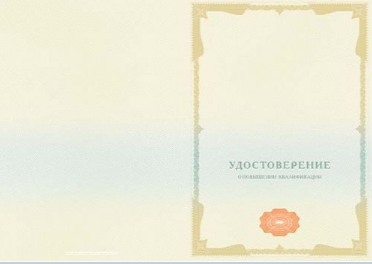 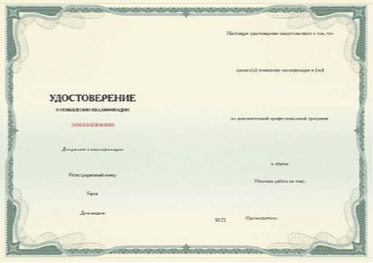 